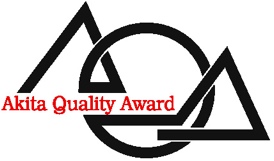 2023年度秋田県経営品質賞表彰式及び記念講演会のご案内2023年度秋田県経営品質賞は、ヨコウン株式会社が優秀賞を受賞しました。つきましては表彰式と記念講演会を下記の通り開催いたします。経営革新を目指す皆様方にとって、有意義なお話を聞くことができると思います。奮ってご参加戴きますよう、お願い致します。尚、記念講演会では2023年度秋田県経営品質賞優秀賞を受賞したヨコウン株式会社代表取締役社長塩田充弘氏より自社の経営革新に関するお話をして戴きます。ヨコウン株式会社は経営理念として「総合物流サービスを通じて地域社会に貢献します」を掲げており、受賞組織としてふさわしい活動をしていることがご確認戴けると思います。＜記＞【日　時】　2024年5月20日（月）午後 2時から【場　所】　ホテルメトロポリタン秋田　秋田市中通7丁目2-1　TEL018-831-2222【主　催】　秋田県経営品質賞委員会・秋田県経営品質協議会【後　援】  秋田県・秋田市・秋田県商工会議所連合会・秋田商工会議所秋田経済同友会・秋田県経営者協会・秋田県中小企業団体中央会あきた企業活性化センター・秋田魁新報社・ABS秋田放送AKT秋田テレビ・AAB秋田朝日放送・エフエム秋田　【参加費】　無　料（秋田県経営品質協議会会員・非会員にかかわらず）【内　容】　　＜第一部＞表彰式（14:00～14:50）受賞組織の発表と表彰　審査総括　受賞組織代表スピーチ＜第二部＞受賞組織活動報告と記念講演　　記念講演Ⅰ　テーマ：「地域への恩返しに根ざした経営について」15:00～15:30）講師　ヨコウン株式会社　代表取締役社長　塩田　充弘 氏　　記念講演Ⅱ　テーマ：「顧客価値経営について」　16:00〜16:30　　　　　　　　講師　（株）マーケティングプロモーションセンター代表取締役　岡本正耿　氏＜第三部＞記念レセプション（17：00～19:00）　希望者のみ　有料　　　　場所　ホテルメトロポリタン秋田会費　6,000円（当日会場にて申し受けます）※5月10日までFAXあるいはE-mailでお申し込み願いますFAX：018-862-2101　　E-mail：jimukyoku@aqanet.jp秋田県経営品質協議会事務局　行2023年度秋田県経営品質賞表彰式参加申込書問合せ先：　秋田県経営品質協議会事務局（担当：小坂）住所  〒010-0923　秋田市旭北錦町1-47　秋田商工会議所内Tel：090-2841-1282　Fax：018-862-2101　E-mail：jimukyoku@aqanet.jpふりがなTEL懇親会出席：○欠席：×組織名FAX懇親会出席：○欠席：×住所〒〒〒懇親会出席：○欠席：×ふりがな役職参加者役職ふりがな役職参加者役職ふりがな役職参加者役職ふりがな役職参加者役職ふりがな役職参加者役職ふりがな役職参加者役職ふりがな役職参加者役職ふりがな役職参加者役職ふりがな役職参加者役職ふりがな役職参加者役職